Дидактическая игра«Кольцо Луллия»Шадрина Людмила Петровна,музыкальный руководительс. Усть-КишертьДидактическая игра«Кольцо Луллия»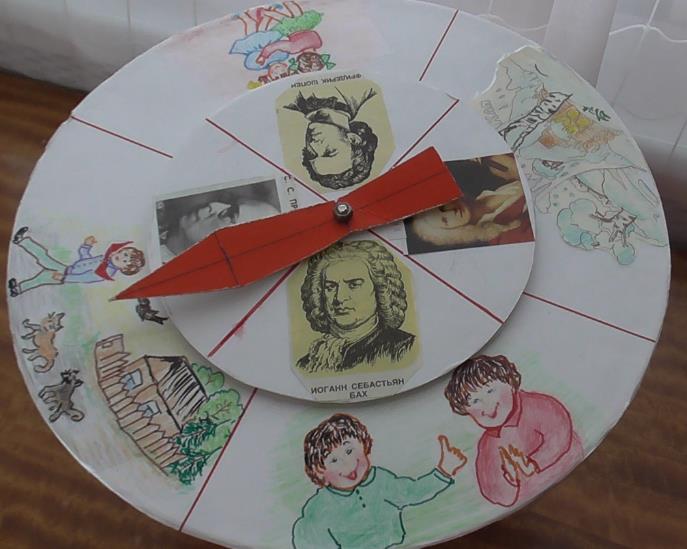 Людмила Петровна ШадринаДидактическая игра «Кольцо Луллия»Дидактическая игра предназначена для работы с детьми 5-7 лет во время непосредственной образовательной музыкальной деятельности, а также во время самостоятельной деятельности детей для закрепления полученных знаний.             Игра  адресована музыкальным руководителям и воспитателям.Цель: Формировать познавательный интерес у детей к музыке композиторов классиков.Задачи: 1 Обучающие:- учить отвечать на вопросы;- учить различать оттенки настроений в музыке;2 Развивающие:- развивать представление о настроении и характере музыки;- развивать память, мышление, внимание, логическое мышление;3 Воспитывающие:-Воспитывать эмоциональную отзывчивость на музыку;Ход игры. После ознакомления на музыкальных занятиях с произведениями композиторов классиков: 1.Вивальди - «Весна», 2. Баха – «Улыбка», 3. Шопена – «Вальс», 4. Прокофьева – «Петя и волк» симфоническая сказка, проводится данная дидактическая игра для закрепления темы. Детям показывают пособие «Кольцо – Луллия». На верхнем кольце в секторах размещены портреты композиторов: Баха, Вивальди, Шопена, Прокофьева. На нижнем кольце в секторах расположены картинки, на которых изображены названия музыкальных произведений. Все слушают 1 - фрагмент музыки. После прослушивания… Педагог предлагает одному ребёнку: «Выбери портрет композитора и стрелочкой укажи на картинку, которая подходит к произведению автора, назови имя композитора и его произведение». Произведение слушают полностью ещё раз или небольшой фрагмент.Далее педагог задаёт вопросы по содержанию произведения для всех детей: Может ли эта прекрасная музыка выражать и одновременно изображать что– либо? На что похожа музыка? Дети отвечают.       Педагог предлагает прослушать всем детям следующий 2 -фрагмент произведения. Предлагает другому ребёнку указать стрелочкой на произведение и композитора и назвать автора музыки и название произведения. После прослушивания задаётся вопрос всем детям: «Чем отличаются два произведения («Весна» Вивальди и «Улыбка» Баха).  Сравните два разных произведения».Дети слушают третий фрагмент.Третий ребёнок определяет имя композитора, называет произведение. Детям вопрос: «К какому жанру относится это произведение? Танцу, песне, маршу? Почему именно этот жанр вы выбрали?  Звучит четвёртый фрагмент. После прослушивания педагог предлагает желающему ребёнку показать на пособии композитора и произведение. Вопрос детям: Как удалось композитору так точно изобразить своих героев сказки? Конечно! Ведь композитор специально написал эту сказку, чтобы дети научились различать инструменты симфонического оркестра. Какие инструменты вы запомнили, которые изобразили: птичку, кошку…Заключение. Игра выполнена из двух картонных кругов: большой и поменьше, в центре эти круги соединены и закреплены винтом. По центру находится стрелочка, она свободно перемещается по кругу, так же как и круги перемещаются свободно. Для игры необходима в записи музыка композиторов: А. Вивальди, И.С. Баха, Ф. Шопена, С. Прокофьева.Данная дидактическая игра ценна тем, что позволяет детям закрепить полученные знания в разделе слушания. Детям нравится дидактическая игра, они с удовольствием вместе с воспитателем играют в свободное время в самостоятельной музыкальной деятельности.